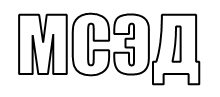 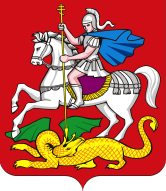 ________________   № ____________		Руководителям органов местногоНа № ___________   от ____________		самоуправления муниципальных								образований Московской области,								осуществляющих управление в								сфере образованияМинистерство образования Московской области направляет для использования в работе письмо Федеральной службы по надзору в сфере образования и науки (Рособрнадзор) от 17.10.2016 № 10-764 с приложением следующих материалов:Рекомендации по подготовке и проведению итогового сочинения (изложения) для образовательных организаций, реализующих образовательные программы среднего общего образования;Методические рекомендации по подготовке к итоговому сочинению (изложению) для участников итогового сочинения (изложения);Методические рекомендации для экспертов, участвующих в проверке итогового сочинения (изложения);Критерии оценивания итогового сочинения (изложения);Рекомендации по техническому обеспечению организации и проведения итогового сочинения (изложения);Сборник отчетных форм для проведения итогового сочинения (изложения);Правила заполнения бланков итогового  сочинения (изложения).Указанные материалы необходимо направить в образовательные организации, осуществляющие образовательную деятельность по образовательным программам среднего общего образования, для использования в работе при подготовке к итоговому сочинению (изложению) и ознакомления обучающихся и их родителей (законных представителей).         МИНИСТЕРСТВО ОБРАЗОВАНИЯ         МОСКОВСКОЙ ОБЛАСТИ          МИНИСТЕРСТВО ОБРАЗОВАНИЯ         МОСКОВСКОЙ ОБЛАСТИ бульвар Строителей,  д. 1, г. Красногорск-7, Московская область, 143407пр. Юбилейный,  д. 59,  г. Химки, Московская область, 141400тел. 8 (498) 602-11-11; факс 8 (498) 602-09-93e-mail: minobr@mosreg.ru; minomos@mail.ruПриложение:на 158 л. в 1 экз.Первый заместитель министра образованияМосковской областиН.Н. Пантюхина